-ELT:-------- Original Message -------- Subject: 	Re: [c-a] Need recommendation for ELT install for canardsDate: 	Wed, 18 Apr 2012 08:30:57 -0600From: 	to tu <totucomm@gmail.com>To: 	canard-aviators@yahoogroups.com <canard-aviators@yahoogroups.com>...if you choose one of the new 406 ELTs, note ...new mounting requirements which makes sense if you really want to maximize the likelyhood it'll activate when needed.   It needs to be mounted on a part of the aircraft structure which has almost no flexibility.   The requirement states something to the effect that "after exerting a pressure of 100lbs on the ELT in any direction, the ELT will move no more than (some low) amount".      -My 406 ELT must have it's longitudinal axis aligned with that of the aircraft.  -The 406 ELT's also come with a required remote switch & activation-LED which you install on your instrument panel.   Tom Tugan-------- Original Message -------- From: Tim Andres <tim2542@sbcglobal.net>
Date: April 18, 2012 8:26:03 AM PDT
To: Kevin Short <ceufan@yahoo.com>
Subject: Re: [c-a] Need recommendation for ELT install for canards...want to be legal or do you want it to work?  Do you want to spend $75 or $500-$750?If you just want to be legal, get an old 121.5 unit on Ebay and stick it anywhere you can, knowing it probably won't work if needed but you will be legit if ramp checked.  You could add APRS or a PLB to increase your odds for about $200 each.  ...ACK 450 model. ...over unhappy terrain 3 out of 4 directions ...We also have an APRS ...kids can follow us ...both units under the px seat ...ELT ... correct orientation, ... parallel to ...longitudinal axis. Each unit has its own gps serial data for redundancy....antenna just aft of the seatback tight into the corner next ...not the optimum location, ...too long ...didn't want it outside. ...ground plane ...ran wires tucked tight into the corner of the seatback/floor and ran a RTV fillet on top to hide and secure them and also ran wires up and down the center keel. ...I would have built a foil dual band antenna into the tub somewhere, ... "do you want to be legal". Since a TSOd antenna is required this would [technically] not be permitted....ACK unit tests the antenna itself. Tim Andres-------- Original Message -------- Subject: 	Re: [c-a] Need recommendation for ELT install for canardsDate: 	Wed, 18 Apr 2012 14:54:44 -0400From: 	Ken Miller <kenezmiller@optonline.net>To: 	Kevin Short <ceufan@yahoo.com>, canard-aviators@yahoogroups.com...not required to have an ELT during flight test.  Second, I would mount it on the sidewall/floor in the back seat under the right hand passenger's legs.  You can see it, it will survive a crash there, and it is out of the way. Ken-------- Original Message -------- Subject: 	Re: [c-a] Need recommendation for ELT install for canardsDate: 	Wed, 18 Apr 2012 15:20:26 -0500From: 	James.Redmon@tx.rr.com <james.redmon@tx.rr.com>To: 	Kevin Short <ceufan@yahoo.com>, <canard-aviators@yahoogroups.com>, Ken Miller <kenezmiller@optonline.net>Ameri-King ELT AK-450         http://www.berkut13.com/aftcvr16.jpg     ...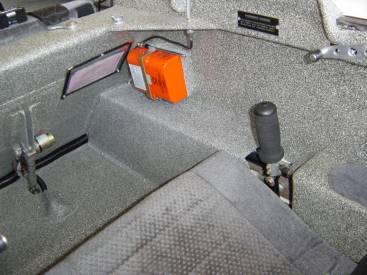 -------- Original Message -------- Subject: 	Re: [c-a] Need recommendation for ELT install for canardsDate: 	Wed, 18 Apr 2012 14:58:20 -0600From: 	to tu <totucomm@gmail.com>To: 	canard-aviators@yahoogroups.com...I do NOT recommend what I've got:   the ARTEX ME406.    Shortly after accepting deliver of my Artex, I learned that it was the same make&model installed in the aircraft which crashed and killed Sen. Ted Stevens.   In that crash the ELT "had separated from its mounting bracket during impact, and the antenna cable was found separated from the ELT."     I studied my unit and mounting bracket and believed I could see how it could possibly come out of it's bracket.    So I enhanced my install and later described it over the phone to an Artex engineer.   In addition to stating that they had tried numerous times in tests to make the ELT come out of it's mount,  he also said he thought what I had done was an excellent approach and that they now sell an enhanced mounting bracket.  My enhancement cost less than $2.00Tom Tugan-------- Original Message --------Subject: 	Re: [c-a] ELT antennae questionDate: 	Sun, 2 Sep 2012 13:34:27 -0400From: 	Nick Ugolini <unick3@gmail.com>To: 	LaRocca Family <rocbar@live.com>CC: 	canard-aviators@yahoogroups.com <canard-aviators@yahoogroups.com>...what kind of ELT you have, a 406 or the older style [121.5 MHZ]  (different length antennas)....main concern ... happens in a crash?  ...keep the ELT transmitter attached to the antenna ...consider ... if ... using an older style ELT which uses a larger antenna.   ...406 ...I installed, I made a "package assembly" ...406 ELT was mounted into a aluminum tray ....antenna mounted on to the same tray (the 406 has a much smaller antenna).  ...if the plane breaks up, the ELT/antenna assembly would stay in tact and ...still transmit ....Nick Ugolini-------- Original Message --------Subject: 	Re: [c-a] ELT antennae questionDate: 	Sun, 02 Sep 2012 12:30:32 -0500From: 	Kevin Baker <flykb@verizon.net>To: 	LaRocca Family <rocbar@live.com>CC: 	canard-aviators@yahoogroups.com <canard-aviators@yahoogroups.com>Mine ...inside the fuselage.  No need to be outside due to composite structure.Kevin-------- Original Message --------Subject: 	Re: [c-a] ELT antennae questionDate: 	Sun, 02 Sep 2012 12:38:20 -0500From: 	Kevin Baker <flykb@verizon.net>To: 	Nick Ugolini <unick3@gmail.com>CC: 	LaRocca Family <rocbar@live.com>, "canard-aviators@yahoogroups.com" <canard-aviators@yahoogroups.com>...kaanad 406 integra elt the has intannae inside as well as outside connects.   ... with gps 406 capabilityKevin Baker-------- Original Message --------Subject: 	Re: [c-a] ELT antennae questionDate: 	Sun, 2 Sep 2012 19:04:25 -0700From: 	Tim Andres <tim2542@sbcglobal.net>To: 	Wired Calvin <wiredcalvin@yahoo.com>CC: 	LaRocca Family <rocbar@live.com>, canard <canard-aviators@yahoogroups.com>... two choices if you are using the TSO'd antenna in a Cozy or similar. ... external and risk having it get scrapped off ...and causing drag, ...internal and risk having the signal attenuated. For me internal ... best option. If relying on a 121.5 signal Id be more concerned. ...more likely get the external antenna damaged ...  Another option during construction would be to make a foil dual band (121.5/406 mhz) dipole antenna. ... pesky requirement to use the TSO'd antenna however.Tim Andres-------- Original Message --------Subject: 	Re: [c-a] ELT antennae questionDate: 	Sun, 02 Sep 2012 21:17:09 -0500From: 	Dave Philipsen <velocity@davebiz.com>To: 	canard-aviators@yahoogroups.com...a case could be made for the antenna being inside the aircraft.   ...ELT ...designed ... beacon signal after the aircraft has received significant damage.  ...crashed ... safest place for the antenna to remain connected and to continue transmitting?  ....chance of [antenna] being damaged ... greater ... on the outside.  ...Dave Philipsen    Velocity STD FG    N83DP-------- Original Message --------Subject: 	Re: [c-a] ELT antennae and ground plane questionDate: 	Mon, 3 Sep 2012 07:32:10 -0700 (PDT)From: 	Kevin Short <ceufan@yahoo.com>Reply-To: 	Kevin Short <ceufan@yahoo.com>To: 	canard-aviators@yahoogroups.com <canard-aviators@yahoogroups.com>.....cost effective way to solve the 406 MHz ELT  GROUND PLANE and ANTENNA issue?  ... intend to install a 406 Mhz /121.5 Mhz with GPS capable ELT ... wondering where to locate the ground plane and then attach an antenna ... rear seat area .... first thought.  .... re-read Mr. Weir's text on antenna length for 1/4 and 18th wave antennas including  aspect ratio and bandwidth..... but if I read it correctly,  Bandwidth isnt really an issue for ELTs with just  two target frequencies.   ....Every thing on the internet says  (ie ELT specs) says the ground plane has to have copper foil radials 15" long and  1" wide....     ....Kevin S.      Cozy Mark IV 548-------- Original Message --------Subject: 	Re: [c-a] ELT antennae questionDate: 	Tue, 4 Sep 2012 11:43:59 -0400 (EDT)From: 	ERacerVinn@aol.comTo: 	rocbar@live.com, canard-aviators@yahoogroups.comI don't think there is one antenna location that is flawless.  Ditching in rough country renders a strong possibility to damage the landing gear and leave the airplane on its belly. An external, on the bottom location is; in my opinion, the worst location.   For my ELT, I installed the Jim Weir foil antenna in the turtle deck. Not good if the plane rolls on its top but good if stays upright.-------- Original Message --------Subject: 	Re: [c-a] ELT antennae questionDate: 	Mon, 03 Sep 2012 13:10:27 -0500From: 	Kevin Baker <flykb@verizon.net>To: 	Dave Philipsen <velocity@davebiz.com>CC: 	canard-aviators@yahoogroups.com <canard-aviators@yahoogroups.com>FYI   The kannad integra 406 has built in antennae inside the elt case 406 and gpsKevin Baker-------- Original Message --------Subject: 	Re: [c-a] ELT antennae questionDate: 	Tue, 4 Sep 2012 08:03:54 -1000 (HST)From: 	Bruce Hughes <ezcopilot@fairpoint.net>Reply-To: 	ezcopilot@fairpoint.netTo: 	ERacerVinn@aol.comCC: 	rocbar@live.com, canard-aviators@yahoogroups.com...My ELT antenna is INSIDE the spar. ... would have horizontal polarization which is not so great, I guess (unless the crashed Longeze is lying on one side).Bruce HughesMay2020 Squadron Mailing:My Avionics friend, Chris Randall, Santa Clarita, CA, advised ACK ELTs (with 406mh) for years - his advice now: “I like the Artex 345 nowadays. They're $549 or so. They're totally kitted and even easier to install than the ACK.  I've installed equal amounts of both. The ACK has a known issue.  Sometimes, when the GPS signal is hooked up to the unit for position reporting when the ELT is transmitting, the ELT activates when power is applied,every time. It's a pain…mine does it… and ACK isn't quite sure what to do about it. The Artex 345 is also slightly smaller.. maybe a little lighter too. And we don't have to buy our own batteries for those switch and buzzer modules. SteinAir or Chief Aircraft you may save on the sales tax.”